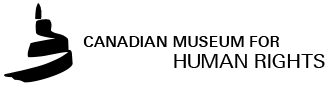 We at the Canadian Museum for Human Rights would like to thank you for taking the time to consider our request for your assistance in the building of a new exhibit to be installed as a new exhibit honouring more than a year of work at our museum.  As an expert on the effects of both nationalism and ultranationalism on national interest we are sure that your exhibit will be both engaging and relevant to our museum’s main purposes of enhancing the public’s understanding of human rights, promoting respect for others, and encouraging thoughtful reflection and dialogue.  We need you to create an exhibit which explores the relationship between ultranationalism and national interest and also analyzes how this relationship can lead to human rights violations including genocide.  As such we would like you to choose one of the following violations of human rights provided in the attached list with which to build your exhibit around.After selecting one of the above events and performing the research needed to understand them we will need you to perform the following tasks:Indicate what artifacts (objects, photographs, stories, songs, video, etc.) you plan to include in your exhibit. Explain how these will show your audience the causes of, events during, and outcomes from the event.Determine how national interest was being pursued and determine what role ultranationalism played in causing the above eventsFinally, as we aim to encourage thoughtful reflection and dialogue, we would like you to conclude your exhibit by sharing with us to what extent you feel national interest, as the cause of these events, should be pursued?  Why do you feel this way?  What evidence is this opinion based from?We look forward to seeing your proposal and please feel free to submit it in whatever form you feel will best compliment the subject you’ve chosen to explore.Sincerely,Mr. Kyle McIntoshCongratulations on getting the opportunity to show your understanding of nationalism, ultranationalism, and national interest by building a proposal for the Canadian Museum of Human Rights.  To successfully complete this task you will have to complete the following steps:Select an event from the following list:  The Ukraine Famine - HolodomoreThe Khmer Rouge Genocide in CambodiaThe Rape of NankingDarfurIraq’s Attacks on the KurdsThe Rwandan GenocideEthnic Cleansing in the Balkan wars (1990s)Research the event so you can assemble the needed information to build your exhibit (computer lab time will be provided and a list of sources which can be used). Please choose an appropriate graphic organizer to show your planning.Determine what artifacts your exhibit would include and explain their significance.  These should be selected carefully and must have at least three separate sources that:Demonstrates how nationalism becomes ultranationalism.Demonstrates how ultranationalism can be affected in times of conflict.Demonstrates how ultranationalism becomes a source of genocide or other crimes against humanity.*Remember that as parts of exhibits these artifacts need to be engaging and need to come from before, during, or after an event.Thinking on your research and the artifacts you’ve chosen determine how a group’s national interest was pursued and determine what stage of genocide it was from. How might you display this information as part of your exhibit? (Music, art, a plaque, video, etc.)Inform your audience to what extent you think national interest should determine a country’s actions.  How did nationalism and ultranationalism influence your decision?How might you display this information as part of your exhibit? (Music, art, a plaque, video, etc.)